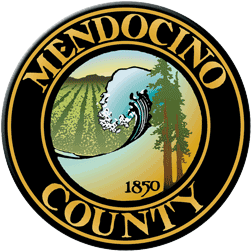 COVID19 Business Specific Health & Safety Form THERAPEUTIC SERVICESNOTE: In order to self-certify compliance at www.mendocinocountybusiness.org, you must read and implement the County of Mendocino-specific guidelines for Campgrounds, RV Parks and Outdoor Recreation issued in the June 12, 2020 Public Health Order. In order to fill out this form and create a health and safety plan for your business, refer to the State of California Guidelines for Therapeutic Services and the County of Mendocino Public Health Order dated June 12, 2020. A health and safety plan is required to operate.Describe the type of signage you will have and locations.There are two entrances to the clinic, one on the ground floor and one on the second floor. Both entrances have signs stating: “Please wait outside.  Keep your mask on at all times.  Your temperature will be taken before entering the building.Avoid entering the facility if you have a cough, shortness of breath or difficulty breathing, fever, chills, muscle pain, sore throat, or new loss of taste or smell.  Please inform the practitioner of any travel outside of the area or close contact with anyone with COVID symptoms. Maintain a minimum six-foot distance from other customers.”Describe the PPE you will provide to your employees and clients. PPE provided for employees and clients. Hand sanitizers in all treatment rooms, reception room, bathroom and hallway sink. Masks available if on site if needed, but we require customers and workers to arrive in a mask. Disposable gloves available in each room. No touch thermometer used to take temperatures of anyone entering the building.  Oximeter to read oxygen levels of each client on arrival.Describe your plans for training employees and temporary workers on the use of PPE; disinfection; sanitation and other cleaning techniques.Email sent to employees and private contractors on PPP and social distancing. Training to be done onsite so each member of our team knows how to properly disinfect before and after each client. Currently not having employees onsite, outside to the practitioner.Describe your plans for protecting your employees' healthWe have one Acupuncturists who will be the only person to interact with clients which will be done on the first floor.  She will wear PPE and clean rooms before and after clients arrive. Clients will arrive in masks having taken their temperatures at home.  Each client will be pre-screened before arrival for symptoms or exposure risks.  On arrival they will be given hand sanitizer, no touch thermometer will be used along with an oximeter to check for asymptomatic carriers.  All other employees, private contractors and volunteers will stay on the second floor and will have access to PPE.  Only one person will work at a time in the herb room to prepare herbs for clients.  Everyone in the clinic will wear masks while there.  Bathrooms will be cleaned after each use. Herbal pharmacy counters will be cleaned after each use. Describe your plans for protecting the health of clients.  Only one client will enter the building at a time.  Clients will interact with the acupuncturists who will be masked and use gloves as needed.  All employees and other workers will wear PPE and wash hands and clean surfaces after use. All surfaces will be cleaned with disinfectant. Describe how you will prevent crowds gathering at your facility.We will allow one customer at a time.  They will enter through the downstairs door and stay downstairs for the duration of the visit.Describe how you will enforce physical distancing at your facility.We will only allow one customer at a time. Describe the payment methods you will use (contactless is preferred).We will offer PayPal and Venmo.  If a client needs to pay by check or cash it will be placed in a box and not handled until the end of the week to be deposited. Your Business Specific Health & Safety Plan will become public record.